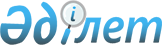 Бокей ордасы ауданының 2011-2013 жылдарға арналған бюджеті туралы
					
			Күшін жойған
			
			
		
					Батыс Қазақстан облысы Бөкей ордасы аудандық мәслихатының 2010 жылғы 22 желтоқсандағы № 26-1 шешімі. Батыс Қазақстан облысы Бөкей ордасы ауданы әділет басқармасында 2010 жылғы 29 желтоқсанда № 7-4-114 тіркелді. Күші жойылды - Батыс Қазақстан облысы Бөкей ордасы аудандық мәслихатының 2012 жылғы 23 қаңтардағы № 1-4 шешімімен      Ескерту. Күші жойылды - Батыс Қазақстан облысы Бөкей ордасы аудандық мәслихатының 2012.01.23 № 1-4 Шешімімен      Қазақстан Республикасының 2008 жылғы 4 желтоқсандағы Бюджет кодексіне және Қазақстан Республикасының 2001 жылғы 23 қаңтардағы "Қазақстан Республикасындағы жергілікті мемлекеттік басқару және өзін-өзі басқару туралы" Заңына сәйкес Батыс Қазақстан облыстық мәслихатының 2010 жылғы 13 желтоқсандағы № 28–2 "2011-2013 жылдарға арналған облыстық бюджет туралы" (нормативтік құқықтық актілерді мемлекеттік тіркеу тізілімінде № 3058 тіркелген) шешімін басшылыққа ала отырып аудандық мәслихаттың кезекті жиырма алтыншы сессиясы ШЕШІМ ЕТЕДІ:



      1. 2011-2013 жылдарға арналған аудандық бюджет 1, 2 және 3 қосымшаларға сәйкес, соның ішінде 2011 жылға келесі көлемдерде бекітілсін:

      1) кірістер – 2 000 852 мың теңге:

      салықтық түсімдер – 179 315 мың. теңге;

      салықтық емес түсімдер – 3 647 мың теңге;

      негізгі капиталды сатудан түсетін түсімдер – 184 мың теңге;

      трансферттер түсімі – 1 817 706 мың теңге;

      2) шығындар – 1 992 108 мың теңге;

      3) таза бюджеттік кредиттеу – 58 002 мың теңге:

      бюджеттік кредиттер – 58 002 мың теңге;

      бюджеттік кредиттерді өтеу – 0 мың теңге;

      4) қаржы активтерімен операциялар бойынша сальдо – 25 000 мың теңге:

      қаржы активтерін сатып алу – 25 000 мың теңге;

      мемлекеттің қаржы активтерін сатудан түсетін түсімдер – 0 мың теңге;

      5) бюджет тапшылығы (профициті) – -74 258 мың теңге;

      6) бюджет тапшылығын (профицитін пайдалану) қаржыландыру – 74  258 мың теңге:

      қарыздар түсімі – 48 910 мың теңге;

      қарыздарды өтеу – 1 118 мың теңге;

      бюджет қаражатының пайдаланылатын қалдықтары – 26 466 мың теңге.

      Ескерту. 1 тармаққа өзгерту енгізілді - Батыс Қазақстан облысы Бөкей ордасы аудандық мәслихаттың 2011.04.06 № 28-1, 2011.07.11 № 29-2, 2011.11.14 № 32-1 (2011.01.01 бастап қолданысқа енгізіледі) Шешімдерімен.



      2. 2011 жылға арналған аудандық бюджет түсімдері Қазақстан Республикасының Бюджет кодексіне, Қазақстан Республикасының "2011-2013 жылдарға арналған республикалық бюджет туралы" Заңына сәйкес және осы шешімнің 4 пунктіне сәйкес қарастырылады.



      3. Қазақстан Республикасының "2011-2013 жылдарға арналған республикалық бюджет туралы" Заңының баптары қатерге және басшылыққа алынсын.

      2011 жылға арналған аудандық бюджетте республикалық бюджеттен бөлінетін нысаналы трансферттердің және кредиттердің жалпы сомасы 553  940 мың теңге көлемінде қарастырылсын, соның ішінде:

      негізгі орта және жалпы орта білім беретін мемлекеттік мекемелердегі физика, химия, биология кабинеттерін оқу жабдығымен жарақтандыруға – 4 096 мың теңге;

      мектепке дейінгі білім беру ұйымдарында мемлекеттік білім беру тапсырысын іске асыруға – 763 мың теңге;

      жетім баланы (жетім балаларды) және ата-аналарының қамқорынсыз қалған баланы (балаларды) тәрбиелеуші ата-аналарға (қамқоршыларға) айсайынғы ақшалай қаражаттарды төлеуге – 3 228 мың теңге;

      арнайы әлеуметтік қызмет стандарттарын енгізуге – 1 475 мың теңге;

      эпизоотияға қарсы іс-шаралар жүргізуге – 26 821 мың теңге;

      ауылдық елді мекендердің әлеуметтік сала мамандарын әлеуметтік қолдау шараларын іске асыруға – 5 282 мың теңге;

      ауылдық елді мекендердің әлеуметтік сала мамандарын әлеуметтік қолдау шараларын іске асыру үшін жергілікті атқарушы органдарға берілетін бюджеттік кредиттер – 48 910 мың теңге;

      инженерлік–коммуникациялық инфрақұрылымды дамытуға, жайластыруға және (немесе) сатып алуға – 5 404 мың теңге;

      мемлекеттік коммуналдық тұрғын үй қорының тұрғын үйін салуға және жайластыруға және (немесе) сатып алуға – 10 100 мың теңге;

      Батыс Қазақстан облысы, Бөкей ордасы ауданының Сайқын ауылындағы 280 орындық балалар бақшасы құрылысы – 391 137 мың теңге;

      Батыс Қазақстан облысы, Бөкей ордасы ауданының Саралжын ауылындағы су құбырының құрылысы – 24 240 мың теңге;

      Батыс Қазақстан облысы, Бөкей ордасы ауданының Хан Ордасы ауылішілік су құбырлары жүйесін қайта құру жобасы бойынша жобалық-сметалық құжаттама әзірлеу – 0 мың теңге;

      Батыс Қазақстан облысы, Бөкей ордасы ауданының Жиекқұм ауылында су құбырын салу жобасы бойынша жобалық-сметалық құжаттама әзірлеу – 6 593 мың теңге;

      Батыс Қазақстан облысы, Бөкей ордасы ауданының Сейтқали ауылында су құбырын салу жобасы бойынша жобалық-сметалық құжаттама әзірлеу – 6 510 мың теңге;

      мектеп мұғалімдеріне және мектепке дейінгі ұйымдардың тәрбиешілеріне біліктілік санаты үшін қосымша ақының көлемін - 6 531 мың теңге;

      "Бизнестің жол картасы – 2020" бағдарламасы шеңберінде жеке меншік кәсіпкерлікті қолдауға – 3 900 мың теңге;

      жұмыспен қамту 2020 бағдарламасы шеңберінде жұмыспен қамту орталықтарын құруға" - 5 800 мың теңге;

      үйде оқытылатын мүгедек балаларды жабдықпен, бағдарламалық қамтыммен қамтамасыз ету - 3 150 мың теңге.

      Ескерту. 3 тармаққа өзгерту енгізілді - Батыс Қазақстан облысы Бөкей ордасы аудандық мәслихаттың 2011.04.06 № 28-1, 2011.07.11 № 29-2, 2011.11.14 № 32-1 (2011.01.01 бастап қолданысқа енгізіледі) Шешімдерімен.



      4. Жергілікті бюджеттің теңгерімдігін қамтамасыз ету үшін 2011 жылдың кірістер бөлу нормативі Батыс Қазақстан облыстық мәслихаттың 2010 жылғы 13 желтоқсандағы № 28–2 шешіміне сәйкес төмендегі кіші сыныптар кірістері бойынша белгіленсін:

      жеке табыс салығы аудандық бюджетте 100 пайызда есепке алынады;

      әлеуметтік салық аудандық бюджетте 100 пайызда есепке алынады.



      5. Жергілікті атқарушы органдарға қарасты мемлекеттік мекемелер ұсынатын қызметтер және тауарларды өткізуден түсетін ақшалар Қазақстан Республикасы Бюджет кодексі және Қазақстан Республикасының Үкіметі анықтаған тәртіпте пайдаланылады.



      6. Облыстық бюджеттен 2010 жылы аудандық бюджетке берілетін субвенция көлемі – 1 312 676 мың теңге.



      7. Аудан бюджетінен бюджеттік алымдар облыстық бюджетке қарастырылмайды деп белгіленсін.



      8. 2011 жылға арналған ауданның жергілікті атқарушы органдарының резерві 3 562 мың теңге көлемінде бекітілсін.



      9. 2011 жылдың 1 қаңтарынан бастап Қазақстан Республикасының еңбек заңнамасымен белгіленген мамандар лауазымдарының тізбесіне ауылдық (селолық) жерлерде қызмет ететін денсаулық сақтау, әлеуметтік қамсыздандыру, білім беру, мәдениет және спорт саласының азаматтық қызметшілеріне осы қызмет түрлерімен қалада айналысатын азаматтық қызметшілердің ставкаларымен салыстырғанда лауазымдық жалақыларын 25%-ға көтеру белгіленсін.



      10. 2011 жылға арналған жергілікті бюджеттердің атқару үдерісінде секвестрлендіруге жатпайтын жергілікті бюджеттік бағдарламалардың тізбесі 4 қосымшаға сай бекітілсін.



      11. 2011 жылға арналған ауылдық округтердің бюджеттік бағдарламалар тізімі 5 қосымшаға сәйкес белгіленсін.



      12. Аудандық қазынашылық бөлімі осы шешімнің 4 тармағында белгіленген кірістер бөлу нормативіне сәйкес тиісті бюджеттердің шотына қаржылар есептелуін қамтамасыз етсін.



      13. Осы шешім 2011 жылдың 1 қаңтарынан бастап қолданысқа енгізіледі.      Сессия төрағасы                  Н. Тажмұратов

      Мәслихат хатшысы                 Г. Бисекенова

Бөкей ордасы аудандық мәслихаттың

2010 жылғы 22 желтоқсандағы

№ 26-1 шешіміне 1 қосымша      Ескерту. 1 қосымша жаңа редакцияда - Батыс Қазақстан облысы Бөкей ордасы аудандық мәслихаттың 2011.12.15 № 34-1 (2011.01.01 бастап қолданысқа енгізіледі) Шешімімен. 2011 жылға арналған Бөкей ордасы ауданының бюджеті

Бөкей ордасы аудандық мәслихаттың

2010 жылғы 22 желтоқсандағы

№ 26-1 шешіміне 2 қосымша 2012 жылға арналған Бөкей ордасы ауданының бюджеті

Бөкей ордасы аудандық мәслихаттың

2010 жылғы 22 желтоқсандағы

№ 26-1 шешіміне 3 қосымша 2013 жылға арналған Бөкей ордасы ауданының бюджеті

Бөкей ордасы аудандық мәслихаттың

2010 жылғы 22 желтоқсандағы

№ 26-1 шешіміне 4 қосымша Секвестрлеуге жатпайтын ағымдағы бюджеттік бағдарлама

Бөкей ордасы аудандық мәслихаттың

2010 жылғы 22 желтоқсандағы

№ 26-1 шешіміне 5 қосымша Ауылдық округтердің бюджеттік бағдарламалары
					© 2012. Қазақстан Республикасы Әділет министрлігінің «Қазақстан Республикасының Заңнама және құқықтық ақпарат институты» ШЖҚ РМК
				СанатСанатСанатСанатСанатСомасыСыныпСыныпСыныпСыныпСомасыКіші сыныпКіші сыныпКіші сыныпСомасыЕрекшелікЕрекшелікСомасыТабыс түрлерінің мазмұныСомасыІ. Кірістер20008521000Салықтық түсімдер1793151100Табыс салығы757811120Жеке табыс салығы787511300Әлеуметтік салық684041310Әлеуметтік салық684041400Меншікке салынатын салықтар318931410Мүлікке салынатын салықтар230501430Жер салығы11891440Көлік құралдарына салынатын салық63541450Бірыңғай жер салығы13001500Тауарларға, жұмыстарға және қызметтерге салынатын ішкі салықтар24301520Акциздер4101530Табиғи және басқа ресурстары пайдаланғаны үшін түсетін түсімдер9621540Кәсіпкерлік және кәсіби қызметті жүргізгені үшін алынатын алымдар 10581800Заңдық мәнді іс-әрекеттерді жасағаны және (немесе) оған уәкілеттігі бар мемлекеттік органдар немесе лауазымды адамдар құжаттар бергені үшін алынатын міндетті төлемдер8071810Мемлекеттік баж8072000Салықтық емес түсімдер36472100Мемлекеттік меншіктен түсетін кірістер3052150Мемлекет меншігіндегі мүлікті жалға беруден түсетін кірістер305жергілікті бюджеттен қаржыландырылатын мемлекеттік мекемелер көрсететін қызметтерді сатудан түсетін түсімдер25822400Мемлекеттік бюджеттен қаржыландырылатын, сондай-ақ Қазақстан Республикасы Ұлттық Банкінің бюджетінен (шығыстар сметасынан) ұсталатын және қаржыландырылатын мемлекеттік мекемелер салатын айыппұлдар, өсімпұлдар, санкциялар, өндіріп алулар5002410Мұнай секторы ұйымдарынан түсетін түсімдерді қоспағанда, мемлекеттік бюджеттен қаржыландырылатын, сондай-ақ Қазақстан Республикасы Ұлттық Банкінің бюджетінен (шығыстар сметасынан) ұсталатын және қаржыландырылатын мемлекеттік мекемелер салатын айыппұлдар, өсімпұлдар, санкциялар, өндіріп алулар5002600Басқа да салықтық емес түсiмдер2602610Басқа да салықтық емес түсiмдер2603000Негізгі капиталды сатудан түсетін түсімдер1843300Жерді және материалдық емес активтерді сату 1843310Жерді сату1844000Трансферттердің түсімі18177064220Облыстық бюджеттен түсетін трансферттер1817706Функционалдық топФункционалдық топФункционалдық топФункционалдық топФункционалдық топСомасыКіші функцияКіші функцияКіші функцияКіші функцияСомасыБюджеттік бағдарламалардың әкімшісіБюджеттік бағдарламалардың әкімшісіБюджеттік бағдарламалардың әкімшісіСомасыБағдарламаБағдарламаСомасыАтауыСомасыІІ. ШЫҒЫНДАР1992108001000000000Жалпы сипаттағы мемлекеттік қызметтер 142382001000000Мемлекеттік басқарудың жалпы функцияларын орындайтын өкілді, атқарушы және басқа органдар125544112000Аудан (облыстық маңызы бар қала) мәслихатының аппараты10936001Аудан (облыстық маңызы бар қала) мәслихатының қызметін қамтамасыз ету жөніндегі қызметтер10936122000Аудан (облыстық маңызы бар қала) әкімінің аппараты44239001Аудан (облыстық маңызы бар қала) әкімінің қызметін қамтамасыз ету жөніндегі қызметтер36375003Мемлекеттік органдардың күрделі шығыстары7864123000Қаладағы аудан, аудандық маңызы бар қала, кент, ауыл (село), ауылдық (селолық) округ әкімінің аппараты70369001Қаладағы аудан, аудандық маңызы бар қаланың, кент, ауыл (село), ауылдық (селолық) округ әкімінің қызметін қамтамасыз ету жөніндегі қызметтер69869022Мемлекеттік органдардың күрделі шығыстары500002000000Қаржылық қызмет265459000Ауданның (облыстық маңызы бар қаланың) экономика және қаржы бөлімі265003Салық салу мақсатында мүлікті бағалауды жүргізу265009000000Жалпы сипаттағы өзге де мемлекеттiк қызметтер16573459000Ауданның (облыстық маңызы бар қаланың) экономика және қаржы бөлімі16573001Экономикалық саясатты, қалыптастыру мен дамыту, мемлекеттік жоспарлау ауданның (облыстық маңызы бар қаланың) бюджеттік атқару және коммуналдық меншігін басқару саласындағы мемлекеттік саясатты іске асыру жөніндегі қызметтер15373002Ақпараттық жүйелер құру1200002000000000Қорғаныс2525001000000Әскери мұқтаждар2525122000Аудан (облыстық маңызы бар қала) әкімінің аппараты2525005Жалпыға бірдей әскери міндетті атқару шеңберіндегі іс-шаралар2525004000000000Білім беру1390906001000000Мектептерге дейінгі тәрбие және оқыту68169464000Ауданның (облыстық маңызы бар қаланың) білім бөлімі68169009Мектепке дейінгі тәрбие ұйымдарының қызметін қамтамасыз ету61638021Мектеп мұғалімдеріне және мектепке дейінгі ұйымдардың тәрбиешілеріне біліктілік санаты үшін қосымша ақы көлемін ұлғайту6531002000000Бастауыш, негізгі орта және жалпы орта білім беру897581464000Ауданның (облыстық маңызы бар қаланың) білім бөлімі897581003Жалпы білім беру851205006Балаларға қосымша білім беру46376009000000Бiлiм беру саласындағы өзге де қызметтер425156464000Ауданның (облыстық маңызы бар қаланың) білім бөлімі28289001Жергілікті деңгейде білім беру саласындағы мемлекеттік саясатты іске асыру жөніндегі қызметтер7388005Ауданның (облыстық маңызы бар қаланың) мемлекеттік білім беру мекемелер үшін оқулықтар мен оқу-әдiстемелiк кешендерді сатып алу және жеткізу14200007Аудандық (қалалық) ауқымдағы мектеп олимпиадаларын және мектептен тыс іс-шараларды өткiзу323015Жетім баланы (жетім балаларды) және ата-аналарының қамқорынсыз қалған баланы (балаларды) күтіп-ұстауға асыраушыларына ай сайынғы ақшалай қаражат төлемдері3228020Үйде оқытылатын мүгедек балаларды жабдықпен, бағдарламалық қамтыммен қамтамасыз ету3150466000Ауданның (облыстық маңызы бар қаланың) сәулет, қала құрылысы және құрылыс бөлімі396867037Білім беру объектілерін салу және реконструкциялау396867005000000000Денсаулық сақтау43009000000Денсаулық сақтау саласындағы өзге де қызметтер43123000Қаладағы аудан, аудандық маңызы бар қала, кент, ауыл (село), ауылдық (селолық) округ әкімінің аппараты43002Ерекше жағдайларда сырқатты ауыр адамдарды дәрігерлік көмек көрсететін ең жақын денсаулық сақтау ұйымына жеткізуді ұйымдастыру43006000000000Әлеуметтік көмек және әлеуметтік қамсыздандыру134290002000000Әлеуметтік көмек119665451000Ауданның (облыстық маңызы бар қаланың) жұмыспен қамту және әлеуметтік бағдарламалар бөлімі119665002Еңбекпен қамту бағдарламасы24760005Мемлекеттік атаулы әлеуметтік көмек15724006Тұрғын үй көмегі5461007Жергілікті өкілетті органдардың шешімі бойынша мұқтаж азаматтардың жекелеген топтарына әлеуметтік көмек19874010Үйден тәрбиеленіп оқытылатын мүгедек балаларды материалдық қамтамасыз ету812014Мұқтаж азаматтарға үйде әлеуметтік көмек көрсету1171701618 жасқа дейінгі балаларға мемлекеттік жәрдемақылар33282017Мүгедектерді оңалту жеке бағдарламасына сәйкес, мұқтаж мүгедектерді міндетті гигиеналық құралдармен қамтамасыз етуге, және ымдау тілі мамандарының, жеке көмекшілердің қызмет көрсету2235023Жұмыспен қамту орталықтарының қызметін қамтамасыз ету5800009000000Әлеуметтік көмек және әлеуметтік қамтамасыз ету салаларындағы өзге де қызметтер 14625451000Ауданның (облыстық маңызы бар қаланың) жұмыспен қамту және әлеуметтік бағдарламалар бөлімі14625001Жергілікті деңгейде халық үшін әлеуметтік бағдарламаларды жұмыспен қамтуды қамтамасыз етуді іске асыру саласындағы мемлекеттік саясатты іске асыру жөніндегі қызметтер 13354011Жәрдемақыларды және басқа да әлеуметтік төлемдерді есептеу, төлеу мен жеткізу бойынша қызметтерге ақы төлеу1271007000000000Тұрғын үй-коммуналдық шаруашылық38265001000000Тұрғын үй шаруашылық20658458000Ауданның (облыстық маңызы бар қаланың) тұрғын үй-коммуналдық шаруашылығы, жолаушылар көлігі және автомобиль жолдары бөлімі4805004Азаматтардың жекелеген санаттарын тұрғын үймен қамтамасыз ету4805466000Ауданның (облыстық маңызы бар қаланың) сәулет, қала құрылысы және құрылыс бөлімі15853003Мемлекеттік коммуналдық тұрғын үй қорының тұрғын үй құрылысы және (немесе) сатып алу10449004Инженерлік коммуникациялық инфрақұрылымды дамыту және жайластыру5404002000000Коммуналдық шаруашылық450458000Ауданның (облыстық маңызы бар қаланың) тұрғын үй-коммуналдық шаруашылығы, жолаушылар көлігі және автомобиль жолдары бөлімі450012Сумен жабдықтау және су бөлу жүйесінің қызмет етуі 450003000000Елді-мекендерді көркейту17157123000Қаладағы аудан, аудандық маңызы бар қала, кент, ауыл (село), ауылдық (селолық) округ әкімінің аппараты17157008Елді мекендерде көшелерді жарықтандыру9903009Елді мекендердің санитариясын қамтамасыз ету1944011Елді мекендерді абаттандыру мен көгалдандыру5310008000000000Мәдениет, спорт, туризм және ақпараттық кенестік169258001000000Мәдениет саласындағы қызмет78394457000Ауданның (облыстық маңызы бар қаланың) мәдениет, тілдерді дамыту, дене шынықтыру және спорт бөлімі78394003Мәдени-демалыс жұмысын қолдау78394002000000Спорт3375457000Ауданның (облыстық маңызы бар қаланың) мәдениет, тілдерді дамыту, дене шынықтыру және спорт бөлімі3375009Аудандық (облыстық маңызы бар қалалық) деңгейде спорттық жарыстар өткізу1214010Әртүрлi спорт түрлерi бойынша аудан (облыстық маңызы бар қала) құрама командаларының мүшелерiн дайындау және олардың облыстық спорт жарыстарына қатысуы2161003000000Ақпараттық кенестік46400456000Ауданның (облыстық маңызы бар қаланың) ішкі саясат бөлімі7084002Газеттер мен журналдар арқылы мемлекеттік ақпараттық саясат жүргізу жөніндегі қызметтер7084457000Ауданның (облыстық маңызы бар қаланың) мәдениет, тілдерді дамыту, дене шынықтыру және спорт бөлімі39316006Аудандық (қалалық) кітапханалардың жұмыс істеуі39316009000000Мәдениет, спорт, туризм және ақпараттық кенестікті ұйымдастыру жөніндегі өзге де қызметтер41089456000Ауданның (облыстық маңызы бар қаланың) ішкі саясат бөлімі8623001Жергілікті деңгейде ақпарат, мемлекеттілікті нығайту және азаматтардың әлеуметтік сенімділігін қалыптастыру саласында мемлекеттік саясатты іске асыру жөніндегі қызметтер6523003Жастар саясаты саласындағы өңірлік бағдарламаларды іске асыру2100457000Ауданның (облыстық маңызы бар қаланың) мәдениет, тілдерді дамыту, дене шынықтыру және спорт бөлімі32466001Жергілікті деңгей мәдениет, тілдерді дамыту, дене шынықтыру және спорт саласындағы мемлекеттік саясатты іске асыру жөніндегі қызметтер7736014Мемлекеттік органдардың күрделі шығыстары24730010000000000Ауыл, су, орман, балық шаруашылығы, ерекше қорғалатын табиғи аумақтар, қоршаған ортаны және жануарлар дүниесін қорғау, жер қатынастары76132001000000Ауыл шаруашылығы5555459000Ауданның (облыстық маңызы бар қаланың) экономика және қаржы бөлімі5555099Республикалық бюджеттен берілетін нысаналы трансферттер есебінен ауылдық елді мекендер саласының мамандарын әлеуметтік қолдау шараларын іске асыру5555002000000Су шаруашылығы37343466000Ауданның (облыстық маңызы бар қаланың) сәулет, қала құрылысы және құрылыс бөлімі37343012Сумен жабдықтау жүйесін дамыту37343006000000Жер қатынастары6413463000Ауданның (облыстық маңызы бар қаланың) жер қатынастары бөлімі6413001Аудан (облыстық маңызы бар қала) аумағында жер қатынастарын реттеу саласындағы мемлекеттік саясатты іске асыру жөніндегі қызметтер6413009000000Ауыл, су, орман, балық шаруашылығы және қоршаған ортаны қорғау мен жер қатынастары саласындағы өзге де қызметтер26821475000Ауданның (облыстық маңызы бар қаланың) кәсіпкерлік, ауыл шаруашылығы және ветеринария бөлімі26821013Эпизоотияға қарсы іс-шаралар жүргізу26821011000000000Өнеркәсіп, сәулет, қала құрылысы және құрылыс қызметі7081002000000Сәулет, қала құрылысы және құрылыс қызметі7081466000Ауданның (облыстық маңызы бар қаланың) сәулет, қала құрылысы және құрылыс бөлімі7081001Құрылыс, облыс қалаларының, аудандарының және елді мекендерінің сәулеттік бейнесін жақсарту саласындағы мемлекеттік саясатты іске асыру және ауданның (облыстық маңызы бар қаланың) аумағын оңтайла және тиімді қала құрылыстық игеруді қамтамасыз ету жөніндегі қызметтер 7081012000000000Көлiк және коммуникация4570001000000Автомобиль көлiгi4570458000Ауданның (облыстық маңызы бар қаланың) тұрғын үй-коммуналдық шаруашылығы, жолаушылар көлігі және автомобиль жолдары бөлімі4570023Автомобиль жолдарының жұмыс істеуін қамтамасыз ету4570013000000000Басқалар23742009000000Басқалар23742451000Ауданның (облыстық маңызы бар қаланың) жұмыспен қамту және әлеуметтік бағдарламалар бөлімі3900022"Бизнестің жол картасы - 2020" бағдарламасы шеңберінде жеке кәсіпкерлікті қолдау3900458000Ауданның (облыстық маңызы бар қаланың) тұрғын үй-коммуналдық шаруашылығы, жолаушылар көлігі және автомобиль жолдары бөлімі6972001Жергілікті деңгейде тұрғын үй-коммуналдық шаруашылығы, жолаушылар көлігі және автомобиль жолдары саласындағы мемлекеттік саясатты іске асыру жөніндегі қызметтер6972459000Ауданның (облыстық маңызы бар қаланың) экономика және қаржы бөлімі2094012Ауданның (облыстық маңызы бар қаланың) жергілікті атқарушы органының резерві 2094475000Ауданның (облыстық маңызы бар қаланың) кәсіпкерлік, ауыл шаруашылығы және ветеринария бөлімі10776001Жергілікті деңгейде кәсіпкерлік, өнеркәсіп, ауыл шаруашылығы және ветеринарии саласындағы мемлекеттік саясатты іске асыру жөніндегі қызметтер10776014000000000Борышқа қызмет көрсету1001000000Борышқа қызмет көрсету1459000Ауданның (облыстық маңызы бар қаланың) экономика және қаржы бөлімі1021Жергілікті атқарушы органдардың облыстық бюджеттен қарыздар бойынша сыйақылар мен өзге де төлемдерді төлеу бойынша борышына қызмет1015000000000Трансферттер2913001000000Трансферттер2913459000Ауданның (облыстық маңызы бар қаланың) экономика және қаржы бөлімі2913006Нысаналы пайдаланылмаған (толық пайдаланылмаған) трансферттерді қайтару1978024Мемлекеттік органдардың функцияларын мемлекеттік басқарудың төмен тұрған деңгейлерінен жоғары деңгейлерге беруге байланысты жоғары тұрған бюджеттерге берілетін ағымдағы нысаналы трансферттер935III. Таза бюджеттік кредиттеу58002Бюджеттік кредиттер58002010000000000Ауыл, су, орман, балық шаруашылығы, ерекше қорғалатын табиғи аумақтар, қоршаған ортаны және жануарлар дүниесін қорғау, жер қатынастары58002001000000Ауыл шаруашылығы58002459000Ауданның (облыстық маңызы бар қаланың) экономика және қаржы бөлімі58002018Ауылдық елді мекендердің әлеуметтік саласының мамандарын әлеуметтік қолдау шараларын іске асыру үшін бюджеттік кредиттер58002Бюджеттік кредиттерді өтеуIV. Қаржы активтермен жасалатын операциялар бойынша сальдо25000Қаржы активтерін сатып алу25000013000000000Басқалар25000009000000Басқалар25000459000Ауданның (облыстық маңызы бар қаланың) экономика және қаржы бөлімі25000014Заңды тұлғалардың жарғылық капиталын қалыптастыру немесе ұлғайту25000Мемлекеттік қаржы активтерін сатудан түсетін түсімдерСанатСанатСанатСанатСанатСомасыСыныпСыныпСыныпСыныпСомасыКіші сыныпКіші сыныпКіші сыныпСомасыЕрекшелігіЕрекшелігіСомасыАтауыСомасыV. Бюджет тапшылығы (профициті)-74258VI. Бюджет тапшылығын (профицитін пайдалану) қаржыландыру 74258Қарыздар түсімі48910Қарыздарды өтеу1118016000000000Қарыздарды өтеу1118001000000Қарыздарды өтеу1118459000Ауданның (облыстық маңызы бар қаланың) экономика және қаржы бөлімі1118005Жергілікті атқарушы органның жоғары тұрған бюджет алдындағы борышын өтеу1118Бюджет қаражатының пайдаланылатын қалдықтары26466СанатСанатСанатСанатСомасыСыныпСыныпСыныпСомасыКіші сыныпКіші сыныпСомасыТабыс түрлерінің мазмұныСомасыІ. Кірістер1628590І. Кірістер197003100Салықтық түсімдер193849110Табыс салығы78863112Жеке табыс салығы78863130Әлеуметтік салық73995131Әлеуметтік салық73995140Меншікке салынатын салықтар37959141Мүлікке салынатын салықтар28752143Жер салығы1387144Көлік құралдарына салынатын салық6200145Бірыңғай жер салығы1620150Тауарларға, жұмыстарға және қызметтерге салынатын ішкі салықтар2170152Акциздер394153Табиғи және басқа ресурстары пайдаланғаны үшін түсетін түсімдер824154Кәсіпкерлік және кәсіби қызметті жүргізгені үшін алынатын алымдар 952180Заңдық мәнді іс-әрекеттерді жасағаны және (немесе)  оған уәкілеттігі бар мемлекеттік органдар немесе лауазымды адамдар құжаттар бергені үшін алынатын міндетті төлемдер862181Мемлекеттік баж862200Салықтық емес түсімдер1933210Мемлекеттік меншіктен түсетін кірістер507215Мемлекет меншігіндегі мүлікті жалға беруден түсетін кірістер507260Басқа да салықтық емес түсiмдер1426261Басқа да салықтық емес түсiмдер1426300Негізгі капиталды сатудан түсетін түсімдер1221330Жерді және материалдық емес активтерді сату 1221331Жерді сату1221400Трансферттердің түсімі1431587422Облыстық бюджеттен түсетін трансферттер1431587Функционалдық топФункционалдық топФункционалдық топФункционалдық топФункционалдық топСомасыКіші функцияКіші функцияКіші функцияКіші функцияСомасыБюджеттік бағдарламалардың әкімшісіБюджеттік бағдарламалардың әкімшісіБюджеттік бағдарламалардың әкімшісіСомасыБағдарламаБағдарламаСомасыІІ. ШЫҒЫНДАР1628590001000000000Жалпы сипаттағы мемлекеттік қызметтер 140748001000000Мемлекеттік басқарудың жалпы функцияларын орындайтын өкілді, атқарушы және басқа органдар125016112000Аудан (облыстық маңызы бар қала)  мәслихатының аппараты11803001Аудан (облыстық маңызы бар қала) мәслихатының қызметін қамтамасыз ету жөніндегі қызметтер11803122000Аудан (облыстық маңызы бар қала)  әкімінің аппараты46901001Аудан (облыстық маңызы бар қала) әкімінің қызметін қамтамасыз ету жөніндегі қызметтер46901123000Қаладағы аудан, аудандық маңызы бар қала, кент, ауыл (село), ауылдық (селолық) округ әкімінің аппараты66312001Қаладағы аудан, аудандық маңызы бар қаланың, кент, ауыл (село), ауылдық (селолық) округ әкімінің қызметін қамтамасыз ету жөніндегі қызметтер66312002000000Қаржылық қызмет281459000Ауданның (облыстық маңызы бар қаланың) экономика және қаржы бөлімі281003Салық салу мақсатында мүлікті бағалауды жүргізу281009000000Жалпы сипаттағы өзге де мемлекеттiк қызметтер15451459000Ауданның (облыстық маңызы бар қаланың) экономика және қаржы бөлімі15451001Экономикалық саясатты, қалыптастыру мен дамыту, мемлекеттік жоспарлау  ауданның (облыстық маңызы бар қаланың) бюджеттік атқару және коммуналдық меншігін басқару  саласындағы мемлекеттік саясатты іске асыру жөніндегі қызметтер15451002000000000Қорғаныс2676001000000Әскери мұқтаждар2676122000Аудан (облыстық маңызы бар қала)  әкімінің аппараты2676005Жалпыға бірдей әскери міндетті атқару шеңберіндегі іс-шаралар2676004000000000Білім беру1163181001000000Мектептерге дейінгі тәрбие және оқыту61683464000Ауданның (облыстық маңызы бар қаланың) білім бөлімі61683009Мектепке  дейінгі тәрбие ұйымдарының қызметін қамтамасыз ету61683002000000Бастауыш, негізгі орта және жалпы орта білім беру1077951464000Ауданның (облыстық маңызы бар қаланың) білім бөлімі1077951003Жалпы білім беру1038493006Балаларға қосымша білім беру39458009000000Бiлiм беру саласындағы өзге де қызметтер23547464000Ауданның (облыстық маңызы бар қаланың) білім бөлімі23547001Жергілікті деңгейде білім беру саласындағы мемлекеттік саясатты іске асыру жөніндегі қызметтер8268005Ауданның (облыстық маңызы бар қаланың) мемлекеттік білім беру мекемелер үшін оқулықтар мен оқу-әдiстемелiк кешендерді сатып алу және жеткізу14936007Аудандық (қалалық) ауқымдағы мектеп олимпиадаларын және мектептен тыс іс-шараларды өткiзу343015Жетім баланы (жетім балаларды) және ата-аналарының қамқорынсыз қалған баланы (балаларды) күтіп-ұстауға асыраушыларына  ай сайынғы ақшалай қаражат төлемдері466000Ауданның (облыстық маңызы бар қаланың) сәулет, қала құрылысы және құрылыс бөлімі0037Білім беру объектілерін салу және реконструкциялау0005000000000Денсаулық сақтау270009000000Денсаулық сақтау саласындағы өзге де қызметтер270123000Қаладағы аудан, аудандық маңызы бар қала, кент, ауыл (село), ауылдық (селолық) округ әкімінің аппараты270002Ерекше жағдайларда сырқатты ауыр адамдарды дәрігерлік көмек көрсететін ең жақын денсаулық сақтау ұйымына жеткізуді ұйымдастыру270006000000000Әлеуметтік көмек және әлеуметтік қамсыздандыру149184002000000Әлеуметтік көмек134008123000Қаладағы аудан, аудандық маңызы бар қала, кент, ауыл (село), ауылдық (селолық) округ әкімінің аппараты11427003Мұқтаж азаматтарға үйінде әлеуметтік көмек көрсету 11427451000Ауданның (облыстық маңызы бар қаланың) жұмыспен қамту және әлеуметтік бағдарламалар бөлімі122581002Еңбекпен қамту бағдарламасы26329005Мемлекеттік атаулы әлеуметтік көмек21908006Тұрғын үй көмегі5789007Жергілікті өкілетті органдардың шешімі бойынша мұқтаж азаматтардың жекелеген топтарына әлеуметтік көмек18315010Үйден тәрбиеленіп оқытылатын мүгедек балаларды материалдық қамтамасыз ету1144014Мұқтаж азаматтарға үйде әлеуметтік көмек көрсету104701618 жасқа дейінгі балаларға мемлекеттік жәрдемақылар46392017Мүгедектерді оңалту жеке бағдарламасына сәйкес, мұқтаж мүгедектерді міндетті гигиеналық құралдармен қамтамасыз етуге, және ымдау тілі мамандарының, жеке көмекшілердің қызмет көрсету1657009000000Әлеуметтік көмек және әлеуметтік қамтамасыз ету салаларындағы өзге де қызметтер 15176451000Ауданның (облыстық маңызы бар қаланың) жұмыспен қамту және әлеуметтік бағдарламалар бөлімі15176001Жергілікті деңгейде халық үшін әлеуметтік бағдарламаларды жұмыспен қамтуды қамтамасыз етуді   іске асыру саласындағы мемлекеттік саясатты іске асыру жөніндегі қызметтер 13638011Жәрдемақыларды және басқа да әлеуметтік төлемдерді есептеу, төлеу мен жеткізу бойынша қызметтерге ақы төлеу1538007000000000Тұрғын үй-коммуналдық шаруашылық9385001000000Тұрғын үй шаруашылық0466000Ауданның (облыстық маңызы бар қаланың) сәулет, қала құрылысы және құрылыс бөлімі0003Мемлекеттік коммуналдық тұрғын үй қорының тұрғын үй құрылысы және (немесе) сатып алу0004Инженерлік коммуникациялық  инфрақұрылымды дамыту және жайластыру0002000000Коммуналдық шаруашылық0466000Ауданның (облыстық маңызы бар қаланың) сәулет, қала құрылысы және құрылыс бөлімі0006Сумен жабдықтау жүйесін дамыту0003000000Елді-мекендерді көркейту9385123000Қаладағы аудан, аудандық маңызы бар қала, кент, ауыл (село), ауылдық (селолық) округ әкімінің аппараты9385008Елді мекендерде көшелерді жарықтандыру6148009Елді мекендердің санитариясын қамтамасыз ету2044011Елді мекендерді абаттандыру мен көгалдандыру1193008000000000Мәдениет, спорт, туризм және ақпараттық кенестік130913001000000Мәдениет саласындағы қызмет62059457000Ауданның (облыстық маңызы бар қаланың) мәдениет, тілдерді дамыту, дене шынықтыру және спорт бөлімі62059003Мәдени-демалыс жұмысын қолдау62059002000000Спорт2486457000Ауданның (облыстық маңызы бар қаланың) мәдениет, тілдерді дамыту, дене шынықтыру және спорт бөлімі2486009Аудандық (облыстық маңызы бар қалалық) деңгейде спорттық жарыстар өткізу1355010Әртүрлi спорт түрлерi бойынша аудан (облыстық маңызы бар қала)  құрама командаларының мүшелерiн дайындау және олардың облыстық спорт жарыстарына қатысуы1131003000000Ақпараттық кеністік52077456000Ауданның (облыстық маңызы бар қаланың) ішкі саясат бөлімі7882002Газеттер мен журналдар арқылы мемлекеттік ақпараттық саясат жүргізу жөніндегі қызметтер7882457000Ауданның (облыстық маңызы бар қаланың) мәдениет, тілдерді дамыту, дене шынықтыру және спорт бөлімі44195006Аудандық (қалалық) кітапханалардың жұмыс істеуі44195009000000Мәдениет, спорт, туризм және ақпараттық кенестікті ұйымдастыру жөніндегі өзге де қызметтер14291456000Ауданның (облыстық маңызы бар қаланың) ішкі саясат бөлімі7052001Жергілікті деңгейде ақпарат, мемлекеттілікті нығайту және азаматтардың әлеуметтік сенімділігін қалыптастыру саласында мемлекеттік саясатты іске асыру жөніндегі қызметтер4826003Жастар саясаты саласындағы өңірлік бағдарламаларды іске асыру2226457000Ауданның (облыстық маңызы бар қаланың) мәдениет, тілдерді дамыту, дене шынықтыру және спорт бөлімі7239001Жергілекті деңгей мәдениет, тілдерді дамыту, дене шынықтыру және спорт саласындағы мемлекеттік саясатты іске асыру жөніндегі қызметтер7239010000000000Ауыл, су, орман, балық шаруашылығы, ерекше қорғалатын табиғи аумақтар, қоршаған ортаны және жануарлар дүниесін қорғау, жер қатынастары6639001000000Ауыл шаруашылығы0459000Ауданның (облыстық маңызы бар қаланың) экономика және қаржы бөлімі0099Республикалық бюджеттен берілетін нысаналы трансферттер есебінен ауылдық елді мекендер саласының мамандарын әлеуметтік қолдау шараларын іске асыру0006000000Жер қатынастары6639463000Ауданның (облыстық маңызы бар қаланың) жер қатынастары бөлімі6639001Аудан (облыстық маңызы бар қала) аумағында жер қатынастарын реттеу саласындағы мемлекеттік саясатты іске асыру жөніндегі қызметтер6639009000000Ауыл, су, орман, балық шаруашылығы және қоршаған ортаны қорғау мен жер қатынастары саласындағы өзге де қызметтер0475000Ауданның (облыстық маңызы бар қаланың) кәсіпкерлік, ауыл шаруашылығы және ветеринария бөлімі0013Эпизоотияға қарсы іс-шаралар жүргізу0011000000000Өнеркәсіп, сәулет, қала құрылысы және құрылыс қызметі6683002000000Сәулет, қала құрылысы және құрылыс қызметі6683466000Ауданның (облыстық маңызы бар қаланың) сәулет, қала құрылысы және құрылыс бөлімі6683001Құрылыс, облыс қалаларының, аудандарының және елді мекендерінің сәулеттік бейнесін жақсарту саласындағы мемлекеттік саясатты іске асыру және ауданның (облыстық маңызы бар қаланың) аумағын оңтайла және тиімді қала құрылыстық игеруді қамтамасыз ету жөніндегі қызметтер  6683013000000000Басқалар18911009000000Басқалар18911458000Ауданның (облыстық маңызы бар қаланың) тұрғын үй-коммуналдық шаруашылығы, жолаушылар көлігі және автомобиль жолдары бөлімі5706001Жергілікті деңгейде тұрғын үй-коммуналдық шаруашылығы, жолаушылар көлігі және автомобиль жолдары саласындағы мемлекеттік саясатты іске асыру жөніндегі қызметтер5706459000Ауданның (облыстық маңызы бар қаланың) экономика және қаржы бөлімі3940012Ауданның (облыстық маңызы бар қаланың) жергілікті атқарушы органының резерві 3940475000Ауданның (облыстық маңызы бар қаланың) кәсіпкерлік, ауыл шаруашылығы және ветеринария бөлімі9265001Жергілікті деңгейде кәсіпкерлік, өнеркәсіп, ауыл шаруашылығы және ветеринарии саласындағы мемлекеттік саясатты іске асыру жөніндегі қызметтер9265III. Таза бюджеттік несиелендіру0Бюджеттік несиелер0010000000000Ауыл, су, орман, балық шаруашылығы, ерекше қорғалатын табиғи аумақтар, қоршаған ортаны және жануарлар дүниесін қорғау, жер қатынастары0001000000Ауыл шаруашылығы0459000Ауданның (облыстық маңызы бар қаланың) экономика және қаржы бөлімі0009Ауылдық елді мекендердің әлеуметтік саласының мамандарын әлеуметтік қолдау шараларын іске асыру үшін бюджеттік кредиттер0Бюджеттік кредиттерді өтеу0IV. Қаржы активтермен жасалатын операциялар бойынша сальдо0Қаржы активтерін сатып алу0Мемлекеттің қаржы активтерін сатудан түсетін түсімдер0СанатыСанатыСанатыСанатыСанатыСыныбыСыныбыСыныбыСыныбыІшкі сыныбыІшкі сыныбыІшкі сыныбыЕрекшелігіЕрекшелігіАтауыV. Бюджет тапшылығы (профициті)0VI. Бюджет тапшылығын (профицитін пайдалану) қаржыландыру 0Қарыздар түсімі0Қарыздарды өтеу0Бюджет қаражатының пайдаланылатын қалдықтары0СанатСанатСанатСанатСомасыСыныпСыныпСыныпСомасыКіші сыныпКіші сыныпСомасыТабыс түрлерінің мазмұныСомасыІ. Кірістер1653833І. Кірістер201329100Салықтық түсімдер198144110Табыс салығы80331112Жеке табыс салығы80331130Әлеуметтік салық73996131Әлеуметтік салық73996140Меншікке салынатын салықтар40616141Мүлікке салынатын салықтар30764143Жер салығы1485144Көлік құралдарына салынатын салық6634145Бірыңғай жер салығы1733150Тауарларға, жұмыстарға және қызметтерге салынатын ішкі салықтар2279152Акциздер414153Табиғи және басқа ресурстары пайдаланғаны үшін түсетін түсімдер866154Кәсіпкерлік және кәсіби қызметті жүргізгені үшін алынатын алымдар 999180Заңдық мәнді іс-әрекеттерді жасағаны және (немесе)  оған уәкілеттігі бар мемлекеттік органдар немесе лауазымды адамдар құжаттар бергені үшін алынатын міндетті төлемдер922181Мемлекеттік баж922200Салықтық емес түсімдер1952210Мемлекеттік меншіктен түсетін кірістер511215Мемлекет меншігіндегі мүлікті жалға беруден түсетін кірістер511260Басқа да салықтық емес түсiмдер1441261Басқа да салықтық емес түсiмдер1441300Негізгі капиталды сатудан түсетін түсімдер1233330Жерді және материалдық емес активтерді сату 1233331Жерді сату1233400Трансферттердің түсімі1452504422Облыстық бюджеттен түсетін трансферттер1452504Функционалдық топФункционалдық топФункционалдық топФункционалдық топФункционалдық топСомасыКіші функцияКіші функцияКіші функцияКіші функцияСомасыБюджеттік бағдарламалардың әкімшісіБюджеттік бағдарламалардың әкімшісіБюджеттік бағдарламалардың әкімшісіСомасыБағдарламаБағдарламаСомасыІІ. ШЫҒЫНДАР1653833001000000000Жалпы сипаттағы мемлекеттік қызметтер 142348001000000Мемлекеттік басқарудың жалпы функцияларын орындайтын өкілді, атқарушы және басқа органдар126338112000Аудан (облыстық маңызы бар қала)  мәслихатының аппараты11900001Аудан (облыстық маңызы бар қала) мәслихатының қызметін қамтамасыз ету жөніндегі қызметтер11900122000Аудан (облыстық маңызы бар қала)  әкімінің аппараты47404001Аудан (облыстық маңызы бар қала) әкімінің қызметін қамтамасыз ету жөніндегі қызметтер47404123000Қаладағы аудан, аудандық маңызы бар қала, кент, ауыл (село), ауылдық (селолық) округ әкімінің аппараты67034001Қаладағы аудан, аудандық маңызы бар қаланың, кент, ауыл (село), ауылдық (селолық) округ әкімінің қызметін қамтамасыз ету жөніндегі қызметтер67034002000000Қаржылық қызмет298459000Ауданның (облыстық маңызы бар қаланың) экономика және қаржы бөлімі298003Салық салу мақсатында мүлікті бағалауды жүргізу298009000000Жалпы сипаттағы өзге де мемлекеттiк қызметтер15712459000Ауданның (облыстық маңызы бар қаланың) экономика және қаржы бөлімі15712001Экономикалық саясатты, қалыптастыру мен дамыту, мемлекеттік жоспарлау  ауданның (облыстық маңызы бар қаланың) бюджеттік атқару және коммуналдық меншігін басқару  саласындағы мемлекеттік саясатты іске асыру жөніндегі қызметтер15712002000000000Қорғаныс2837001000000Әскери мұқтаждар2837122000Аудан (облыстық маңызы бар қала)  әкімінің аппараты2837005Жалпыға бірдей әскери міндетті атқару шеңберіндегі іс-шаралар2837004000000000Білім беру1176470001000000Мектептерге дейінгі тәрбие және оқыту62396464000Ауданның (облыстық маңызы бар қаланың) білім бөлімі62396009Мектепке  дейінгі тәрбие ұйымдарының қызметін қамтамасыз ету62396002000000Бастауыш, негізгі орта және жалпы орта білім беру1089608464000Ауданның (облыстық маңызы бар қаланың) білім бөлімі1089608003Жалпы білім беру1049892006Балаларға қосымша білім беру39716009000000Бiлiм беру саласындағы өзге де қызметтер24466464000Ауданның (облыстық маңызы бар қаланың) білім бөлімі24466001Жергілікті деңгейде білім беру саласындағы мемлекеттік саясатты іске асыру жөніндегі қызметтер8387005Ауданның (облыстық маңызы бар қаланың) мемлекеттік білім беру мекемелер үшін оқулықтар мен оқу-әдiстемелiк кешендерді сатып алу және жеткізу15716007Аудандық (қалалық) ауқымдағы мектеп олимпиадаларын және мектептен тыс іс-шараларды өткiзу363015Жетім баланы (жетім балаларды) және ата-аналарының қамқорынсыз қалған баланы (балаларды) күтіп-ұстауға асыраушыларына  ай сайынғы ақшалай қаражат төлемдері466000Ауданның (облыстық маңызы бар қаланың) сәулет, қала құрылысы және құрылыс бөлімі0037Білім беру объектілерін салу және реконструкциялау0005000000000Денсаулық сақтау287009000000Денсаулық сақтау саласындағы өзге де қызметтер287123000Қаладағы аудан, аудандық маңызы бар қала, кент, ауыл (село), ауылдық (селолық) округ әкімінің аппараты287002Ерекше жағдайларда сырқатты ауыр адамдарды дәрігерлік көмек көрсететін ең жақын денсаулық сақтау ұйымына жеткізуді ұйымдастыру287006000000000Әлеуметтік көмек және әлеуметтік қамсыздандыру156788002000000Әлеуметтік көмек141300123000Қаладағы аудан, аудандық маңызы бар қала, кент, ауыл (село), ауылдық (селолық) округ әкімінің аппараты11427003Мұқтаж азаматтарға үйінде әлеуметтік көмек көрсету 11427451000Ауданның (облыстық маңызы бар қаланың) жұмыспен қамту және әлеуметтік бағдарламалар бөлімі129873002Еңбекпен қамту бағдарламасы27909005Мемлекеттік атаулы әлеуметтік көмек23223006Тұрғын үй көмегі6136007Жергілікті өкілетті органдардың шешімі бойынша мұқтаж азаматтардың жекелеген топтарына әлеуметтік көмек19414010Үйден тәрбиеленіп оқытылатын мүгедек балаларды материалдық қамтамасыз ету1212014Мұқтаж азаматтарға үйде әлеуметтік көмек көрсету104701618 жасқа дейінгі балаларға мемлекеттік жәрдемақылар49175017Мүгедектерді оңалту жеке бағдарламасына сәйкес, мұқтаж мүгедектерді міндетті гигиеналық құралдармен қамтамасыз етуге, және ымдау тілі мамандарының, жеке көмекшілердің қызмет көрсету1757009000000Әлеуметтік көмек және әлеуметтік қамтамасыз ету салаларындағы өзге де қызметтер 15488451000Ауданның (облыстық маңызы бар қаланың) жұмыспен қамту және әлеуметтік бағдарламалар бөлімі15488001Жергілікті деңгейде халық үшін әлеуметтік бағдарламаларды жұмыспен қамтуды қамтамасыз етуді іске асыру саласындағы мемлекеттік саясатты іске асыру жөніндегі қызметтер 13857011Жәрдемақыларды және басқа да әлеуметтік төлемдерді есептеу, төлеу мен жеткізу бойынша қызметтерге ақы төлеу1631007000000000Тұрғын үй-коммуналдық шаруашылық9947001000000Тұрғын үй шаруашылық0466000Ауданның (облыстық маңызы бар қаланың) сәулет, қала құрылысы және құрылыс бөлімі0003Мемлекеттік коммуналдық тұрғын үй қорының тұрғын үй құрылысы және (немесе) сатып алу0004Инженерлік коммуникациялық  инфрақұрылымды дамыту және жайластыру0002000000Коммуналдық шаруашылық0466000Ауданның (облыстық маңызы бар қаланың) сәулет, қала құрылысы және құрылыс бөлімі0006Сумен жабдықтау жүйесін дамыту0003000000Елді-мекендерді көркейту9947123000Қаладағы аудан, аудандық маңызы бар қала, кент, ауыл (село), ауылдық (селолық) округ әкімінің аппараты9947008Елді мекендерде көшелерді жарықтандыру6517009Елді мекендердің санитариясын қамтамасыз ету2166011Елді мекендерді абаттандыру мен көгалдандыру1264008000000000Мәдениет, спорт, туризм және ақпараттық кенестік132398001000000Мәдениет саласындағы қызмет62576457000Ауданның (облыстық маңызы бар қаланың) мәдениет, тілдерді дамыту, дене шынықтыру және спорт бөлімі62576003Мәдени-демалыс жұмысын қолдау62576002000000Спорт2635457000Ауданның (облыстық маңызы бар қаланың) мәдениет, тілдерді дамыту, дене шынықтыру және спорт бөлімі2635009Аудандық (облыстық маңызы бар қалалық) деңгейде спорттық жарыстар өткізу1436010Әртүрлi спорт түрлерi бойынша аудан (облыстық маңызы бар қала)  құрама командаларының мүшелерiн дайындау және олардың облыстық спорт жарыстарына қатысуы1199003000000Ақпараттық кеністік52528456000Ауданның (облыстық маңызы бар қаланың) ішкі саясат бөлімі7983002Газеттер мен журналдар арқылы мемлекеттік ақпараттық саясат жүргізу жөніндегі қызметтер7983457000Ауданның (облыстық маңызы бар қаланың) мәдениет, тілдерді дамыту, дене шынықтыру және спорт бөлімі44545006Аудандық (қалалық) кітапханалардың жұмыс істеуі44545009000000Мәдениет, спорт, туризм және ақпараттық кенестікті ұйымдастыру жөніндегі өзге де қызметтер14659456000Ауданның (облыстық маңызы бар қаланың) ішкі саясат бөлімі7325001Жергілікті деңгейде ақпарат, мемлекеттілікті нығайту және азаматтардың әлеуметтік сенімділігін қалыптастыру саласында мемлекеттік саясатты іске асыру жөніндегі қызметтер4965003Жастар саясаты саласындағы өңірлік бағдарламаларды іске асыру2360457000Ауданның (облыстық маңызы бар қаланың) мәдениет, тілдерді дамыту, дене шынықтыру және спорт бөлімі7334001Жергілікті деңгей мәдениет, тілдерді дамыту, дене шынықтыру және спорт саласындағы мемлекеттік саясатты іске асыру жөніндегі қызметтер7334010000000000Ауыл, су, орман, балық шаруашылығы, ерекше қорғалатын табиғи аумақтар, қоршаған ортаны және жануарлар дүниесін қорғау, жер қатынастары6792001000000Ауыл шаруашылығы0459000Ауданның (облыстық маңызы бар қаланың) экономика және қаржы бөлімі0099Республикалық бюджеттен берілетін нысаналы трансферттер есебінен ауылдық елді мекендер саласының мамандарын әлеуметтік қолдау шараларын іске асыру0006000000Жер қатынастары6792463000Ауданның (облыстық маңызы бар қаланың) жер қатынастары бөлімі6792001Аудан (облыстық маңызы бар қала) аумағында жер қатынастарын реттеу саласындағы мемлекеттік саясатты іске асыру жөніндегі қызметтер6792009000000Ауыл, су, орман, балық шаруашылығы және қоршаған ортаны қорғау мен жер қатынастары саласындағы өзге де қызметтер0475000Ауданның (облыстық маңызы бар қаланың) кәсіпкерлік, ауыл шаруашылығы және ветеринария бөлімі0013Эпизоотияға қарсы іс-шаралар жүргізу0011000000000Өнеркәсіп, сәулет, қала құрылысы және құрылыс қызметі6788002000000Сәулет, қала құрылысы және құрылыс қызметі6788466000Ауданның (облыстық маңызы бар қаланың) сәулет, қала құрылысы және құрылыс бөлімі6788001Құрылыс, облыс қалаларының, аудандарының және елді мекендерінің сәулеттік бейнесін жақсарту саласындағы мемлекеттік саясатты іске асыру және ауданның (облыстық маңызы бар қаланың) аумағын оңтайла және тиімді қала құрылыстық игеруді қамтамасыз ету жөніндегі қызметтер  6788013000000000Басқалар19178009000000Басқалар19178458000Ауданның (облыстық маңызы бар қаланың) тұрғын үй-коммуналдық шаруашылығы, жолаушылар көлігі және автомобиль жолдары бөлімі5786001Жергілікті деңгейде тұрғын үй-коммуналдық шаруашылығы, жолаушылар көлігі және автомобиль жолдары саласындағы мемлекеттік саясатты іске асыру жөніндегі қызметтер5786459000Ауданның (облыстық маңызы бар қаланың) экономика және қаржы бөлімі4026012Ауданның (облыстық маңызы бар қаланың) жергілікті атқарушы органының резерві 4026475000Ауданның (облыстық маңызы бар қаланың) кәсіпкерлік, ауыл шаруашылығы және ветеринария бөлімі9366001Жергілікті деңгейде кәсіпкерлік, өнеркәсіп, ауыл шаруашылығы және ветеринарии саласындағы мемлекеттік саясатты іске асыру жөніндегі қызметтер9366III. Таза бюджеттік несиелендіру0Бюджеттік несиелер0010000000000Ауыл, су, орман, балық шаруашылығы, ерекше қорғалатын табиғи аумақтар, қоршаған ортаны және жануарлар дүниесін қорғау, жер қатынастары0001000000Ауыл шаруашылығы0459000Ауданның (облыстық маңызы бар қаланың) экономика және қаржы бөлімі0009Ауылдық елді мекендердің әлеуметтік саласының мамандарын әлеуметтік қолдау шараларын іске асыру үшін бюджеттік кредиттер0Бюджеттік кредиттерді өтеу0IV. Қаржы активтермен жасалатын операциялар бойынша сальдо0Қаржы активтерін сатып алу0Мемлекеттің қаржы активтерін сатудан түсетін түсімдер0СанатыСанатыСанатыСанатыСанатыСыныбыСыныбыСыныбыСыныбыІшкі сыныбыІшкі сыныбыІшкі сыныбыЕрекшелігіЕрекшелігіАтауыV. Бюджет тапшылығы (профициті)0VI. Бюджет тапшылығын (профицитін пайдалану) қаржыландыру 0Қарыздар түсімі0Қарыздарды өтеу0Бюджет қаражатының пайдаланылатын қалдықтары0Функционалдық топФункционалдық топФункционалдық топФункционалдық топФункционалдық топФункционалдық топКіші функцияКіші функцияКіші функцияКіші функцияКіші функцияБюджеттік бағдарламалардың әкімшісіБюджеттік бағдарламалардың әкімшісіБюджеттік бағдарламалардың әкімшісіБюджеттік бағдарламалардың әкімшісіБағдарламаБағдарламаБағдарламаКіші бағдарламаКіші бағдарламаАтауы004000000000000Білім беру002000000000Бастауыш, негізгі орта және жалпы орта білім беру464000000Ауданның (облыстық маңызы бар қаланың) білім беру бөлімі003000Жалпы білім беру005000000000000Денсаулық сақтау009000000000Денсаулық сақтау саласындағы өзге де қызметтер123000000Қаладағы аудан, аудандық маңызы бар қала, кент, ауыл (село), ауылдық (селолық) округ әкімінің аппараты002000Ерекше жағдайларда сырқатты ауыр адамдарды дәрігерлік көмек көрсететін ең жақын денсаулық сақтау ұйымына жеткізуді ұйымдастыруФункционалдық топФункционалдық топФункционалдық топФункционалдық топФункционалдық топФункционалдық топКіші функцияКіші функцияКіші функцияКіші функцияКіші функцияБюджеттік бағдарламалардың әкімшісіБюджеттік бағдарламалардың әкімшісіБюджеттік бағдарламалардың әкімшісіБюджеттік бағдарламалардың әкімшісіБағдарламаБағдарламаБағдарламаКіші бағдарламаКіші бағдарламаШЫҒЫСТАРІІІ. ШЫҒЫНДАР001000000000000Жалпы сипаттағы мемлекеттік қызметтер 001000000000Мемлекеттік басқарудың жалпы функцияларын орындайтын өкілді, атқарушы және басқа органдар123000000Қаладағы аудан, аудандық маңызы бар қала, кент, ауыл (село), ауылдық (селолық) округ әкімінің аппараты001000Қаладағы ауданның, аудандық  маңызы бар қаланың, кенттің, ауылдың (селоның), ауылдық (селолық) округтің әкімі аппаратының қызметін қамтамасыз ету005000000000000Денсаулық сақтау009000000000Денсаулық сақтау саласындағы өзге де қызметтер123000000Қаладағы аудан, аудандық маңызы бар қала, кент, ауыл (село), ауылдық (селолық) округ әкімінің аппараты002000Ерекше жағдайларда сырқатты ауыр адамдарды дәрігерлік көмек көрсететін ең жақын денсаулық сақтау ұйымына жеткізуді ұйымдастыру006000000000000Әлеуметтік көмек және әлеуметтік қамсыздандыру002000000000Әлеуметтік көмек123000000Қаладағы аудан, аудандық маңызы бар қала, кент, ауыл (село), ауылдық (селолық) округ әкімінің аппараты003000Мұқтаж азаматтарға үйінде әлеуметтік көмек көрсету 007000000000000Тұрғын үй-коммуналдық шаруашылық003000000000Елді-мекендерді көркейту123000000Қаладағы аудан, аудандық маңызы бар қала, кент, ауыл (село), ауылдық (селолық) округ әкімінің аппараты008000Елді мекендерде көшелерді жарықтандыру009000Елді мекендердің санитариясын қамтамасыз ету011000Елді мекендерді абаттандыру мен көгалдандыру